___________________________________________________________________________________________________________________Опросный лист для проекта строительства ветроэнергетической установки – ВЭУВНИМАНИЕ!Если при заполнении данного опросного листа у Вас возникли трудности или вопросы, то обратитесь к нам за консультацией. Наши специалисты помогут Вам правильно представить всю необходимую информацию. 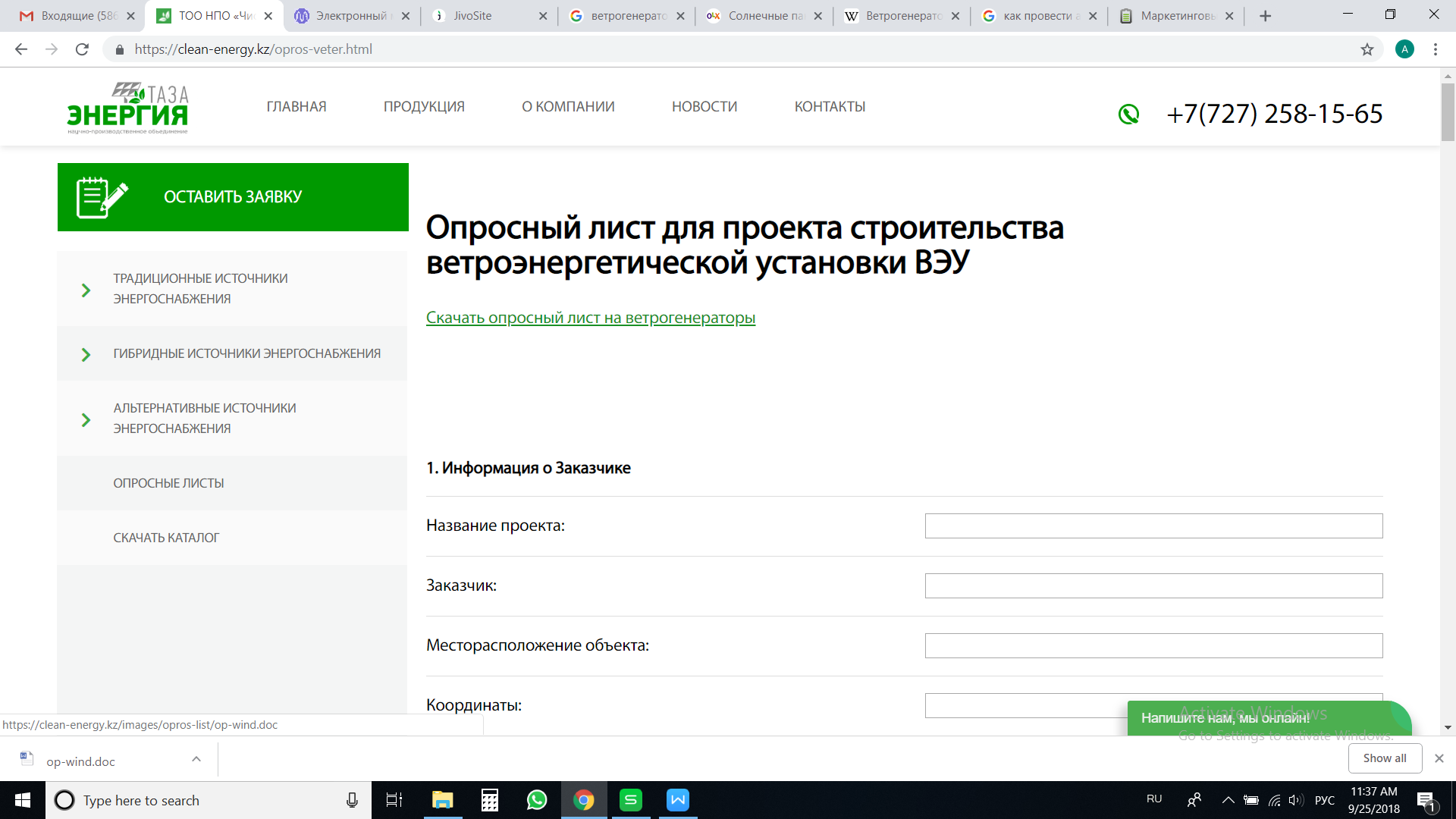 +7(8452) 444-999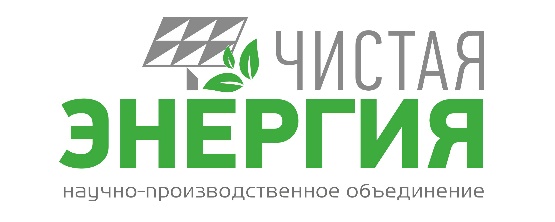 ООО НПО «Чистая энергия»
Адрес: 410080, Россия, г. Саратов, пр. Строителей, б/нИНН/КПП 6454090091/645401001, ОГРН 1086454002062Тел./факс: +7 (8452) 444-999e-mail: mail@clean-energy.ru1. Информация о Заказчике и объекте1. Информация о Заказчике и объекте1. Информация о Заказчике и объектеЧастное/юридическое лицо:Название компании:ФИО заказчика:Контактный телефон:Электронная почта:Тип объекта (Дом, дача, завод, ферма и т.д.):Месторасположение объекта:Дата заполнения:Планируемая мощность энергоустановки Если вы затрудняетесь с ответом, то переходите к следующему пункту.Планируемая мощность энергоустановки Если вы затрудняетесь с ответом, то переходите к следующему пункту.Планируемая мощность энергоустановки Если вы затрудняетесь с ответом, то переходите к следующему пункту.Номинальная мощность (среднее энергопотребление ваших электроприборов), кВт:Тип сети (однофазная/ трехфазная постоянного тока):Среднее потребление в сутки, кВт*ч:Пиковая мощность нагрузки с учетом пусковых токов, кВт (максимальная суммарная нагрузка потребителей):Пиковая мощность нагрузки с учетом пусковых токов, кВт (максимальная суммарная нагрузка потребителей):Пиковая мощность нагрузки с учетом пусковых токов, кВт (максимальная суммарная нагрузка потребителей): Перечень используемого на объекте электрооборудования: Перечень используемого на объекте электрооборудования: Перечень используемого на объекте электрооборудования: Перечень используемого на объекте электрооборудования:ЭлектрооборудованиеКоличество, шт.Мощность, кВтВремя работы (ч/сутки)1. Освещение, лампочки2. Холодильник3. Телевизор4. Электрочайник5. Микроволновая печь6. Кондиционер7. Утюг8. Стиральная машина9. Теплый пол, м210. Электроотопление11. Электроплита12. Кухонное оборудование13. Компьютер14. Бойлер15. Пылесос16. Водяной насос17. Подогрев бассейна18.4. Предполагаемый режим работы:4. Предполагаемый режим работы:6. Информация по земельному участку: 6. Информация по земельному участку: Площадь земельного участка:Целевое назначение земли:Описание местности:Описание местности:Высота над уровнем моря, м:Температура атмосферного воздуха максимальная, 0С:Температура атмосферного воздуха минимальная, 0С:7. Дополнительная информация:Здесь вы можете оставить дополнительную информацию, которую посчитаете нужной.